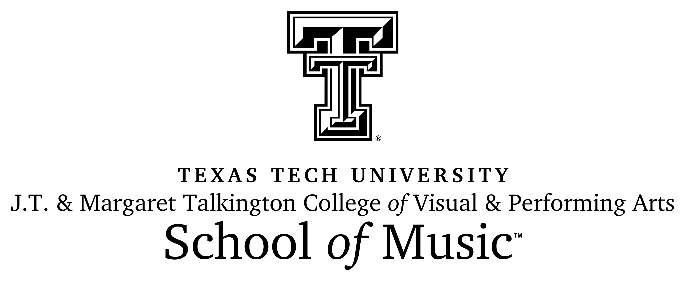 John JacksonviolinJane Jonespiano/harpsichord— Senior/DMA/MM Recital —Sunday, October 1, 2018 | 2:00 p.m. | Hemmle Recital HallTrumpet Concerto in E Flat	Johann Nepomuk HummelAllegro Con Spirito	(1778-1837)Andante	From St. Paul, Op. 36 (1836)	Felix Mendelssohn                                              	Aria: O God, Have Mercy	(1809-1847)Carmen Fantasy, Op. 25		Pablo de Sarasate		(1844-1908)		Arr. Nicolas BaldyrouINTERMISSIONCantilène et Danse (1967)	Marc Eychenne		(b. 1933)Jessica Johnson, trumpetJack Jung, pianoConcerto for Clarinet and Orchestra in A Major, K. 622	W. A. MozartAdagio	(1756-1791)RondoPROGRAM N O T E SThis recital is presented in partial fulfillment of the requirementsfor the Bachelor of Music degree with Teacher Certification. Mr. Jackson is a student of Dr. Jeffrey Jameson.Recordings are engineered and produced by the School of Music Recording Studio.Hemmle Recital Hall is maintained by Bill Wilkinson and Hemmle Crew student assistants.Programs are produced by the Texas Tech School of Music Publicity Office.